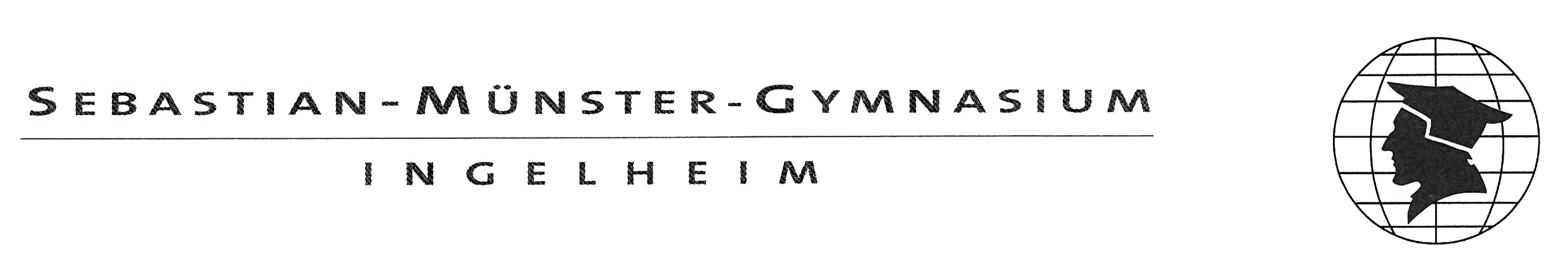 Anmeldung einer FacharbeitName, Vorname:  __________________________________________________Betreuende(r) Fachlehrer(in): _________________________________________Leistungskurs:                        _________________________________________Schuljahr:                               _______________________Thema der Facharbeit:____________________________________________________________________________________________________________________________________________________________________________________________________________________________________Anmeldetermin: __________________Abgabetermin:   __________________Hinweise:Jede/r Schüler/in ist verpflichtet, sich über die äußere Form, Art der Literaturangaben,fachspezifische Vorgehensweisen etc. selbstständig zu informieren.In jedem Fall müssen die drei Formblätter  (Deckblatt, 1.Seite zur Facharbeit, Erklärung) der Facharbeit hinzu gefügt werden. Die Formblätter stehen auf der Homepage des Sebastian-Münster-Gymnasiums zum Download bereit. ________________________                          ___________________________  (Unterschrift des Schülers/der Schülerin)                                      (Unterschrift des Fachlehrers/der Fachlehrerin)Die Anmeldung wurde am ____________im MSS-Büro abgegeben. _______________________________                  MSS-Leitung 